«UT I SNØEN» (EN HATT MED SLØR..)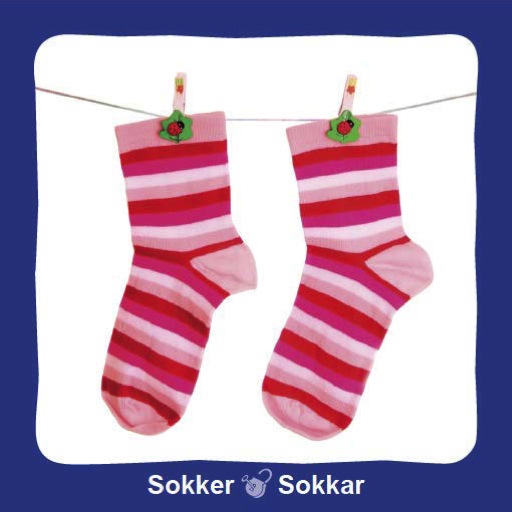 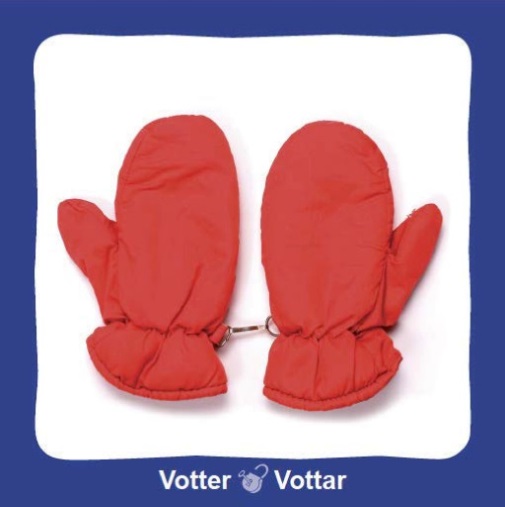 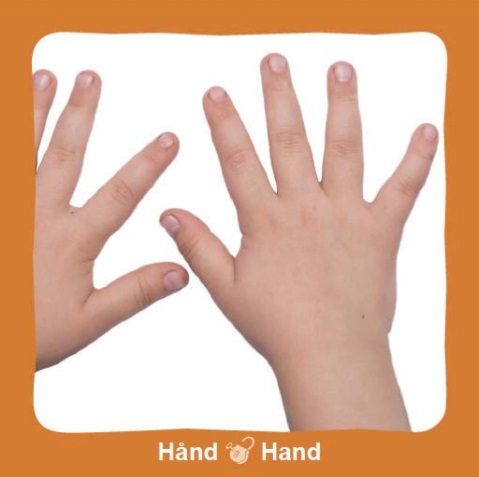 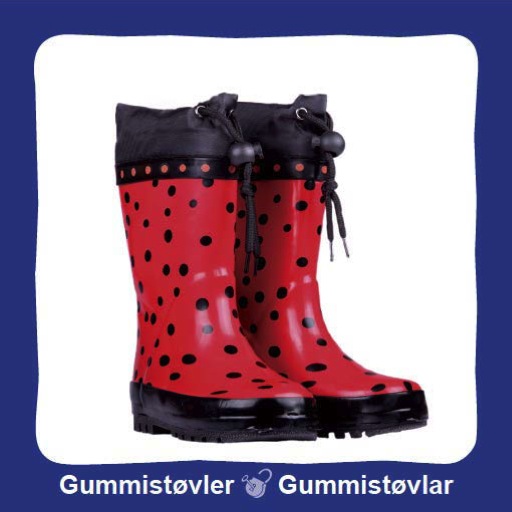 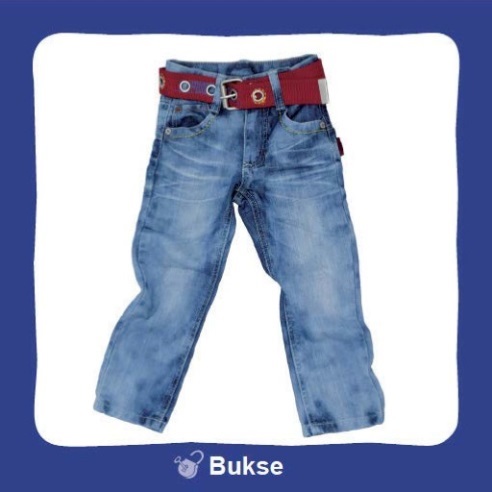 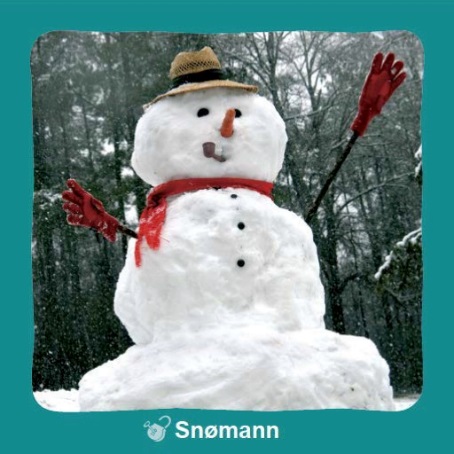 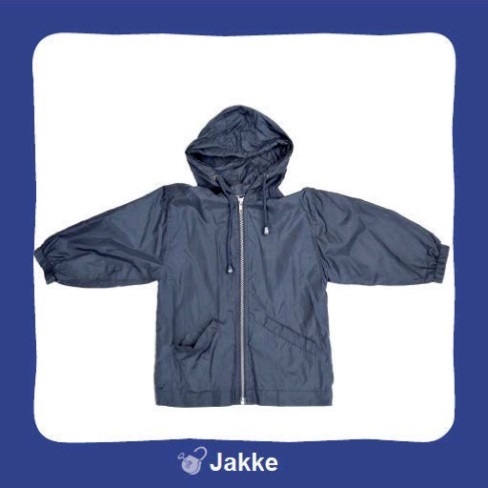 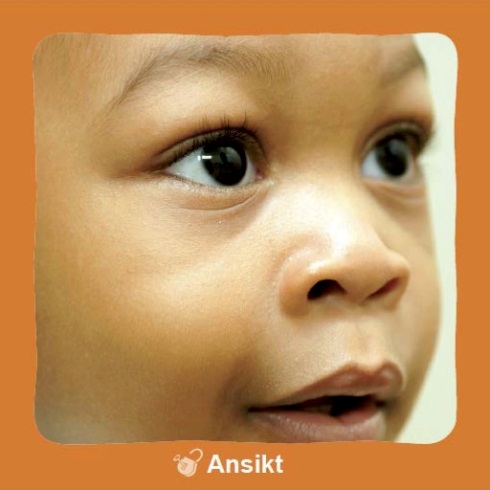 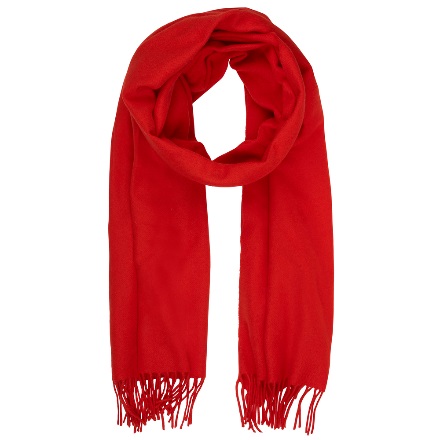 